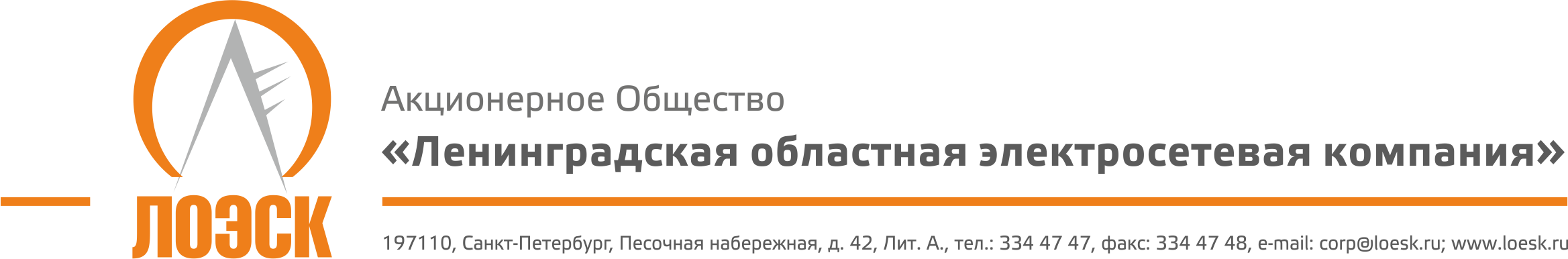 Разъяснения положений документации о запросе предложений  в электронной форме №31806352786 Поставка спецодежды, обуви и СИЗ для защиты от термических рисков воздействия электрической дуги, а также для защиты от общих производственных загрязнений для нужд АО «ЛОЭСК»№п/пВопрос по разъяснению документации о запросе предложенийРазъяснения документации о запросе предложений1.В Документации указан срок поставки в период с даты заключения договора по 01.04.2019г в течение 40КД по заявкам. В связи с этим, просим указать ориентировочное кол-во заявок в данный период. Как часто планируются заявки: каждую неделю, каждый месяц, раз в квартал и т.д? Минимальное кол-во продукции в заявке? Также просим указать, требуется ли предоставление образцов? Если да, то к какому числу требуются образцы? Каких размеров? На все ли позиции, перечисленные в Техническом задании?Потребность которая указана в Техническом задании – это годовая потребность компании на весь период действия договора (это потребность в спецодежде на существующий в данный момент  времени штат сотрудников). На основании данной потребности по лоту № 2 ориентировочно будут сформированы две заявки (на летнюю и зимнюю спецодежду). Одна заявка будет сформирована сразу после заключения договора (на летнюю спецодежду), вторая заявка ближе к осеннему периоду (на зимнюю спецодежду). Помимо основной потребности  еще поставщику будут поступать  дополнительные заявки на вновь поступающих  на работу сотрудников. Информацию по количеству данных заявок мы предоставить не можем, так как не располагаем данными  о количестве будущих сотрудников.В соответствии с Техническим заданием до окончания срока приема заявок по запросу предложений Претендент должен предоставить образцы спецодежды.  Образцы спецодежды предоставляются в соответствии с наименованиями в Техническом задании. Размерный ряд, предполагаемых к предоставлению образцов на усмотрение Претендента.  Поскольку запрос предложений проводится с 10.04.2018 по 20.04.2018, следовательно, образцы должны быть предоставлены в этих временных рамках.